COFNODION CYFARFOD Y CYNGOR CYMUNED A GYNHALIWYD DDYDD MERCHER 15 CHWEFROR 2023 YN NEUADD Y PENTREF.Presennol; Y Cynghorwyr Gwyneth Davies, Clare Rooke, Matthew Sims, Christian Pateman, Amanda Williams a Sheena Duller.Hefyd yn bresennol oedd y Cyng Wyn Evans.Derbyniwyd ymddiheuriadau gan y Cyng lfan Jones Evans.Materion yn Codi.Diffibrilwyr, Adroddodd y clerc fod y 2 diffibriliwr newydd wedi cyrraedd. Bydd y Cynghorydd Chris Pateman yn darparu standiau ar gyfer y diffibrilwyr, unwaith y bydd y rhain yn barod byddant yn cael eu gosod yn New Row a Phenrodyn. Gofynnodd y clerc a oedd modd prynu dau focs newydd yn Ile'r blychau ar ein diffibrilwyr presennol gan eu bod yn Wvy addas. Edrychir ar hyn yn y flwyddyn ariannol nesaf.Boreau Coffi; Mae'r boreau coffi yn profi i fod yn Ilwyddiant, mae'r rhai sy'n mynychu wedi gofyn a ellir newid yr amseroedd i ddechrau am 11.00am. Os yWr mwyafrif yn hapus gyda'r amseroedd newydd yna does dim problem. Dywedodd y Cyng Gwyneth Davies ei bod wedi cysylltu ä CAVO ac mae ganddynt restr o sefydliadau sy'n barod i ddod i siarad yn y boreau coffl,Cais Cynllunio Pantffynnon; Dywedodd y Cyng Wyn Evans fod y cais cynllunio ar gyfer Pantffynnon wedi'i gymeradwyo gan ecolegydd Ceredigion. Mae'r cais nawr gydag ecolegydd CNC i aros am gymeradwyaeth.Hyfforddiant Cynghorwyr; Mae'r clerc wedi bod mewn cysylltiad ä chlercod eraill yn Ward Lledrod, ac mae clerc Ystrad Meurig wedi drafftio e-bost i Un Llais Cymru i weld a allant ddarparu hyfforddiant pwrpasol i'n cynghorwyr. Byddwn yn aros am eu hateb.Nid oes unrhyw ddiweddariad wedi bod ar symud y garafån gyferbyn sydd wedi'i pharcio gyferbyn å'r garej ym Mhontrhydygroes ers misoedd lawer bellach.Gwelededd Rhes Newydd; Mae'n debyg bod y coed/llwyni ar y Ian yn New row wedi hunan-hadu. Mae rhai trigolion am i'r Ilwyni gael eu gadael ar eu pen eu hunain ond maent yn achosi problem gwelededd.Gardd Gymunedol; Mae'r clerc wedi gofyn i Kieron Evans a all wneud gwaith glanhau o'r Ilwyni yn yr ardd gymunedol eto'r gwanwyn hwn. Atgoffodd y clerc ef hefyd fod angen pwyntio ar y Gofeb Rhyfel eleni.Mast Ffön; Soniodd y clerc ei fod wedi derbyn e-bost gan gwmni Cornerstone yn gofyn am gefnogaeth i osod mast telecom 17.5 medr yn Ysbyty Ystwyth ar dir i'r de ddwyrain o Llethr Villa sy'n ffinio å'u tir. Dywedodd yr e-bost y byddai'r mast yn cael ei osod yn agos at y coed presennol er mwyn Ileihau'r effaith weledol. Roedd yr e-bost hefyd yn nodi nifer o leoliadau eraill yn y gymuned ond nid oedd yr un ohonynt yn addas.Er bod y cynghorwyr yn deall yr angen am well signal ffön symudol yn y gymuned hon, roeddent hefyd yn teimlo bod yna feysydd mwy addas nad oedden nhw wedi'u crybwyll. Un o'r rhain oedd Mynydd Bach rhwng Ysbyty Ystwyth a Thynygraig, Ile mae seilwaith eisoes yn ei le o'r adeg yr oedd gan CNC fast yn ei le. Mae'r mast wedi'i dynnu ond mae'r seilwaith yn dal yn ei le. Gofynnwyd ir clerc ddanfon ebost  nol I Cornerstone yn awgrymu y safle newydd yma.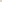 Dywedodd y Cyng Wyn Evans fod y terfyn cyflymder 20mya arfaethedig yn Ile'r  terfyn cyflymder presennol o 30mya mewn cymunedau yn mynd allan i ymgynghoriad cyhoeddus.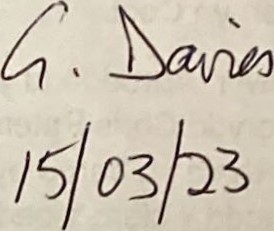 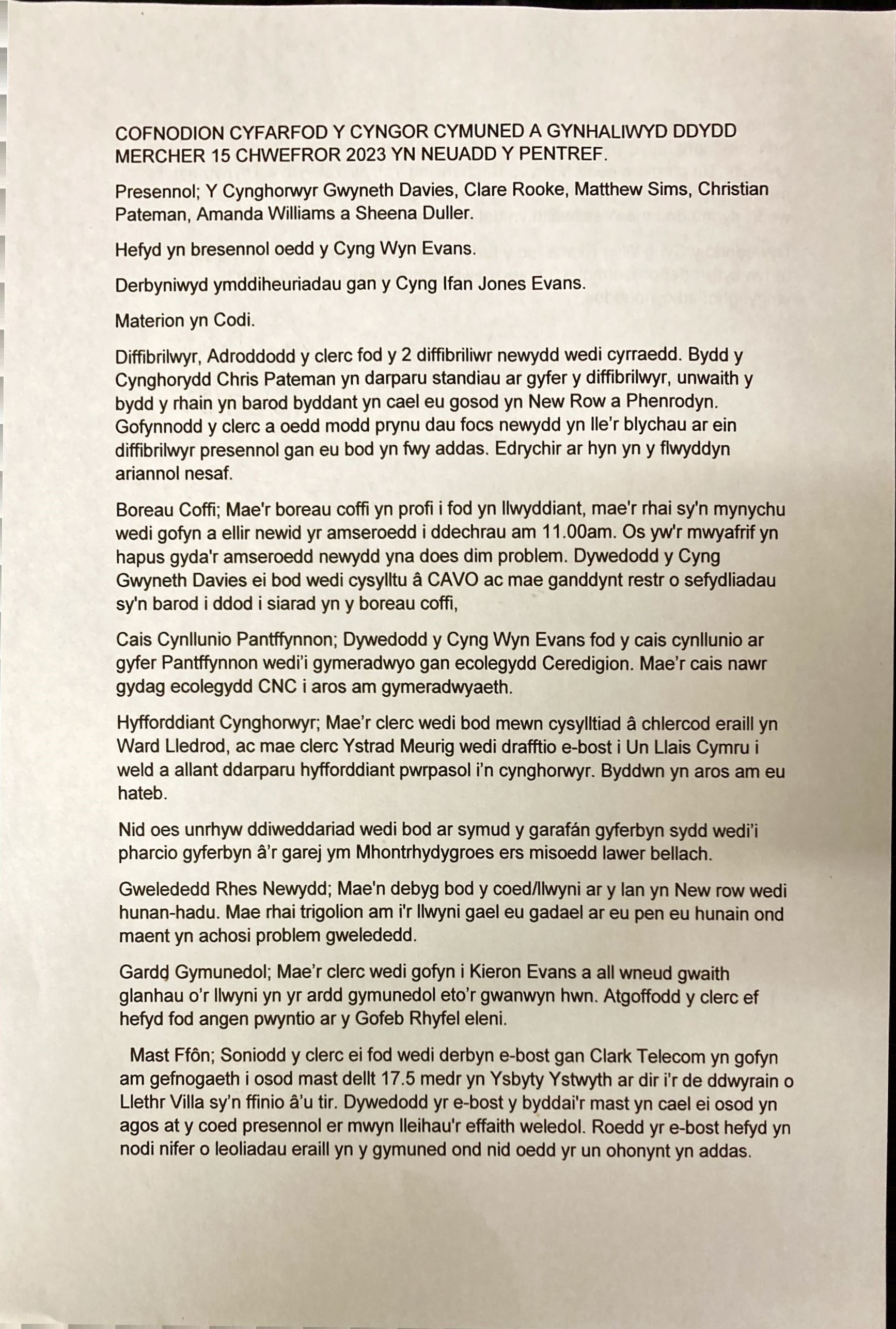 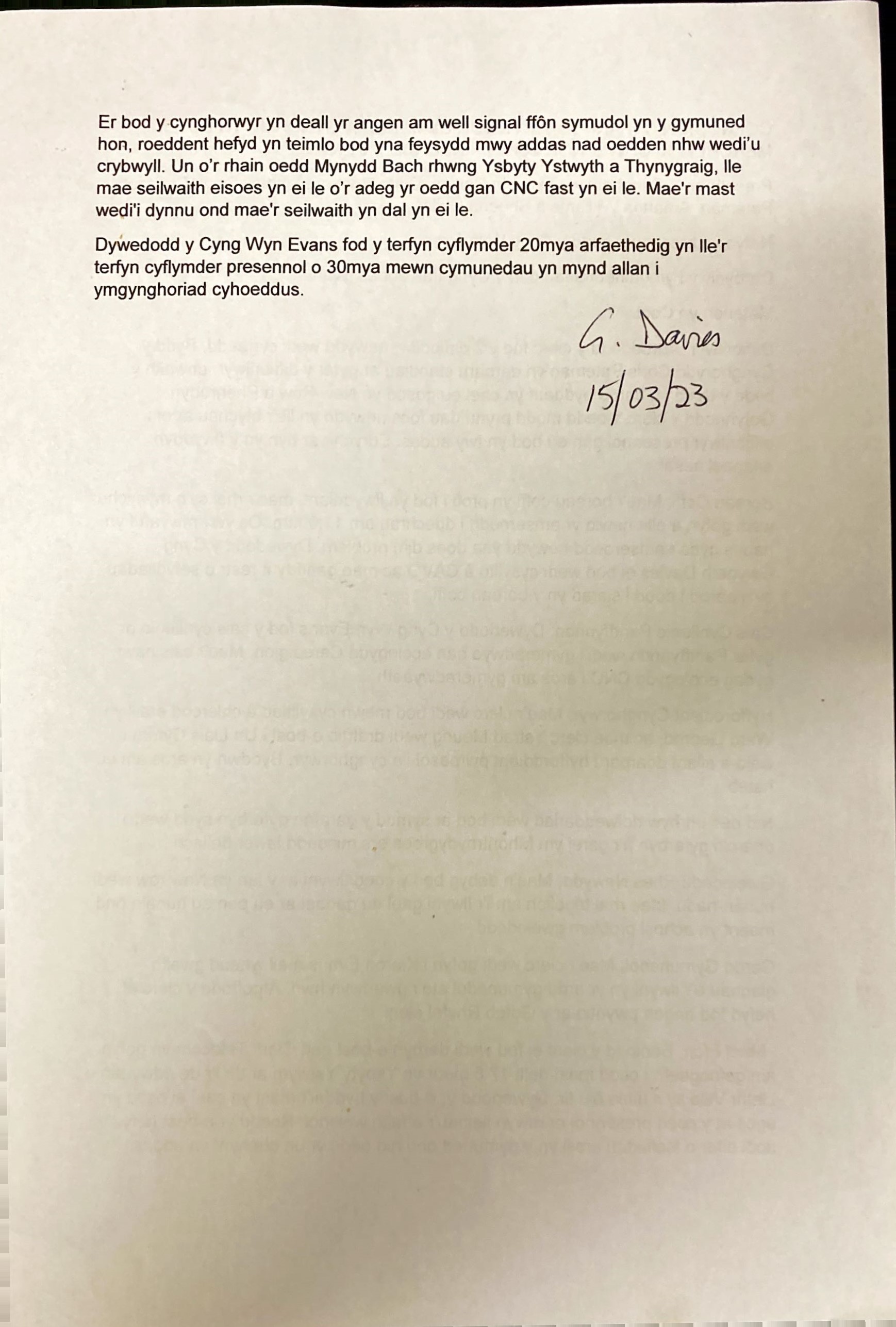 